You are Cordially Invited to Attend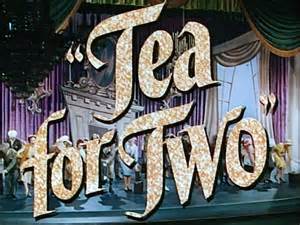 Presented by Miami Archdiocesan Council of Catholic WomenSunday, November 13, 2016 2:00PM – 4:00PMSt. Henry Parish  1500 S. Andrews AvenuePompano Beach, Florida 33069Donation $25.00 per personR.S.V.P. Lisa Shelly 954-775-5002 or smerdlap@mindspring.com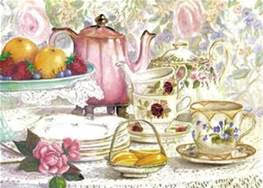 Welcome Mimosas				Savory Bread Bites       Scones					Succulent Sandwiches        Saintly Sweets					Tasty TeasThoughtful ConversationFor information only please contact Bette Clark 954-295-1141